ПРОЕКТ                                                   СОБРАНИЕ ДЕПУТАТОВ ВЕСЬЕГОНСКОГО РАЙОНАТВЕРСКОЙ ОБЛАСТИ                                                             РЕШЕНИЕ                                                            г. Весьегонск00.00.2013                                                                                                                       № ____В соответствии со ст. 60 Градостроительного кодекса Российской Федерации, Федеральным законом от 30.12.2009 № 384-ФЗ «Технический регламент о безопасности зданий и сооружений» и СП 48.13330.2011 «Организация строительства», утвержденным приказом Министерства регионального развития Российской Федерации от 27.12.2010 № 781,  Собрание депутатов Весьегонского района решило:1.  Утвердить Правила обустройства и содержания строительных площадок на территории муниципального образования Тверской области «Весьегонский район» (прилагается).2. Опубликовать Правила обустройства и содержания строительных площадок на территории муниципального образования Тверской области «Весьегонский район» в газете «Весьегонская жизнь».3. Настоящее решение вступает в силу  после его опубликования в газете «Весьегонская жизнь»..                             Глава района                                                         А.В. ПашуковИсп. Соловьев А.Н. ____________________Согл. Ермошин А.А. ___________________                      Масленникова В.С. _______________             Максимов И.А. _____________________Об утверждении  Правил обустройства и содержания строительных площадок на территории муниципального образования Тверской области «Весьегонский район» 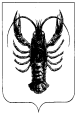 